Отдел образованияАдминистрации Белокалитвинского района Ростовской областиМуниципальное бюджетное учреждениедополнительного образования  Шолоховский Центр внешкольной работыПРОЕКТ«Зажигаем звезды»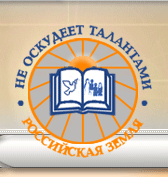 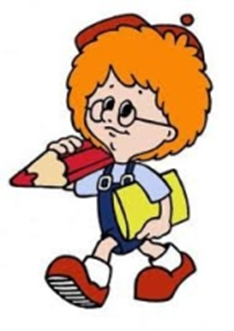 Белокалитвинский район, р.п. Шолоховский 2016 г.Апробация инновационных технологий развития одарённых детейв условиях дополнительного образованияКРАТКОЕ ОПИСАНИЕ ИННОВАЦИОННОГО ПРОЕКТА «Дорожная карта» проекта «Зажигаем звёзды»В эпоху становления постиндустриального общества, когда основной источник экономического прогресса смещается в область новых разработок и технологий, когда ощутимо возрастает значимость интеллектуального и творческого потенциала, работа с одаренными детьми и талантливой молодежью выходит на приоритетные позиции современного образования.Актуальность работы с одаренными обучающимися  подчеркивается в таких документах федерального уровня:Концепция долгосрочного социально-экономического развития Российской Федерации на период до 2020 (распоряжение Правительства Российской Федерации от 17.11.2008 № 1662-р), Национальная образовательная стратегия-инициатива «Наша новая школа», Федеральный Закон «Об образовании в Российской Федерации» от 29.12.2012 N 273-ФЗ.Концепция общенациональной системы выявления и развития молодых талантов (Утверждена Президентом Российской Федерации Д.А.Медведевым 03.04.2012.г.)Концепция проекта «Зажигаем звёзды» задаёт идеологическую и методологическую рамку для дальнейшей разработки документов программно-методического и организационного характера, определяющего особенности работы с одаренными обучающимися. Он отражает теоретический аспект феномена «одаренность» и «одаренный ребенок», раскрывает цель, задачи, направления и механизмы работы с такой категорией детей. Направлен на объективно необходимое изменение существующих, но изолированных друг от друга и разрозненных форм и уровней работы с одаренными обучающимися в гибкую доступную многоуровневую систему, включающую скоординированные действия, направленные на их выявление, поддержку и сопровождение. При разработке проекта «Зажигаем звёзды» администрация и педагогический коллектив Центра руководствовались следующими основными идеями в работе с одаренными детьми:Ведущей идеей программы самореализация личностью собственного               замысла. Будучи неповторимой и уникальной,  индивидуальность реализуется как творческий акт в процессе субъект-субъектного взаимодействия и всегда в той или иной форме является как предъявление своей индивидуальности другому человеку;Продуктивно-деятельностный характер личностно-ориентированного образования ориентирует на усвоение универсальных образовательных умений, формирование коммуникативных и иных компетенций, способов решения жизненных проблем и самореализации в различных сферах жизни, добывая знания, становления нравственной базы личности;Одарен каждый ребенок, отсюда педагогическая задача – выявить своеобразие этой одаренности и создать необходимые условия для ее развития и реализации,  что обеспечивается специальными образовательными услугами, обогащённостью развивающей среды, включающей увлекающую ребенка деятельность, мотивацией его собственных активных усилий по совершенствованию своих способностей;В основе развития любой одаренности лежит мышление, отсюда ведущей в работе с одаренными детьми является развивающая мыслительные процессы  образовательная деятельность,  содержательно,  технологически и организационно обеспеченная;Основополагающими элементами системы  работы с одаренными детьми являются следующие: культивирование одаренности из общей среды, образование, ориентированное на особые  потребности и  организованное в пространстве Центра,  обогащенная адаптивная образовательная среда,  предоставляющая возможность проявления, развития и предъявления одаренностей и талантов,  а также ресурсное обеспечение и управление всей этой деятельностью;Деятельность педагога по выявлению,  поддержке и развитию одаренного ребенка требует особых профессиональных компетентностей,  а значит и специальной профессиональной подготовки, при этом разный уровень одаренности требует разного уровня профессионализма педагога: педагога-исследователя,  педагога-наставника,  педагога-консультанта. 	Проект    «Зажигаем звёзды»  реализуется по трем основным направлениям, необходимым для  создания гарантированных возможностей развития способностей  одаренных детей:работа с обучающимися;работа с родителями;работа с педагогическим коллективом Центра.Проект актуален и перспективен для системы дополнительного образования, поскольку одаренные дети являются творческим и интеллектуальным потенциалом для развития дополнительного образования. «Зажигаем звёзды» - проект, в котором представлены новые требования к организации образовательного процесса в учреждении дополнительного образования и актуальные направления работы с одарёнными детьми. Он раскрывает цели, задачи, механизмы работы с данной категорией детей, позволяет объединить существующие, но изолированные друг от друга и разрозненные формы, и уровни работы с одаренными обучающимися в гибкую  доступную  систему, включающую скоординированные действия, направленные на их выявление, поддержку и сопровождение со стороны всех субъектов образовательного процесса. Данный проект разработан в контексте личностно-ориентированного образования, главной целью которого является развитие личностных структур сознания: ценностей, смыслов, отношений, способностей к нравственному выбору. Разработка проекта «Зажигаем звёзды» обусловлена повышением числа обучающихся, ставших участниками, призерами, лауреатами конкурсов разного уровня, в том числе и международного по сравнению с прошлыми годами. Так же наметилась тенденция перехода педагогов Центра на программы нового поколения (уровневые, модульные). Именно поэтому так важно определить основные задачи и направления работы с одаренными детьми на уровне учреждений дополнительного образования.          Цель проекта:           Создание дидактической системы педагогического сопровождения и поддержки талантливых и одаренных детей как особой культуры персонализированного и персонифицированного развития личности в условиях Центра внешкольной работы.       Задачи проекта:  Разработка, апробация комплексных модулей развития  одаренности  обучающихся:деятельности художественно-эстетического направления;деятельности физкультурно-спортивного направления;деятельности социально-педагогического  направления;деятельности туристско-краеведческого направления.2. Поддержание активной познавательной и исследовательской позиции одарённого ребёнка;3.  Реализация личностно-ориентированного педагогического подхода в целях гармонического развития человека как субъекта творческой деятельности;4.Развитие рефлексивных способностей для самопознания своих актуальных и потенциальных возможностей;5. Интеграции учебной,  воспитательной  деятельности в условиях развития инновационной деятельности и введения ФГОС;6. Обобщение и распространение передового педагогического опыта по реализации направлений проекта.   Содержание работы по развитию одаренных детей(схема построения индивидуального образовательного маршрута  дана в приложении).Для развития каждого вида одаренности предлагается   образовательная модель  Центра, позволяющая обучающимся выбирать готовую или самостоятельно моделировать свою образовательную траекторию (рис. 1).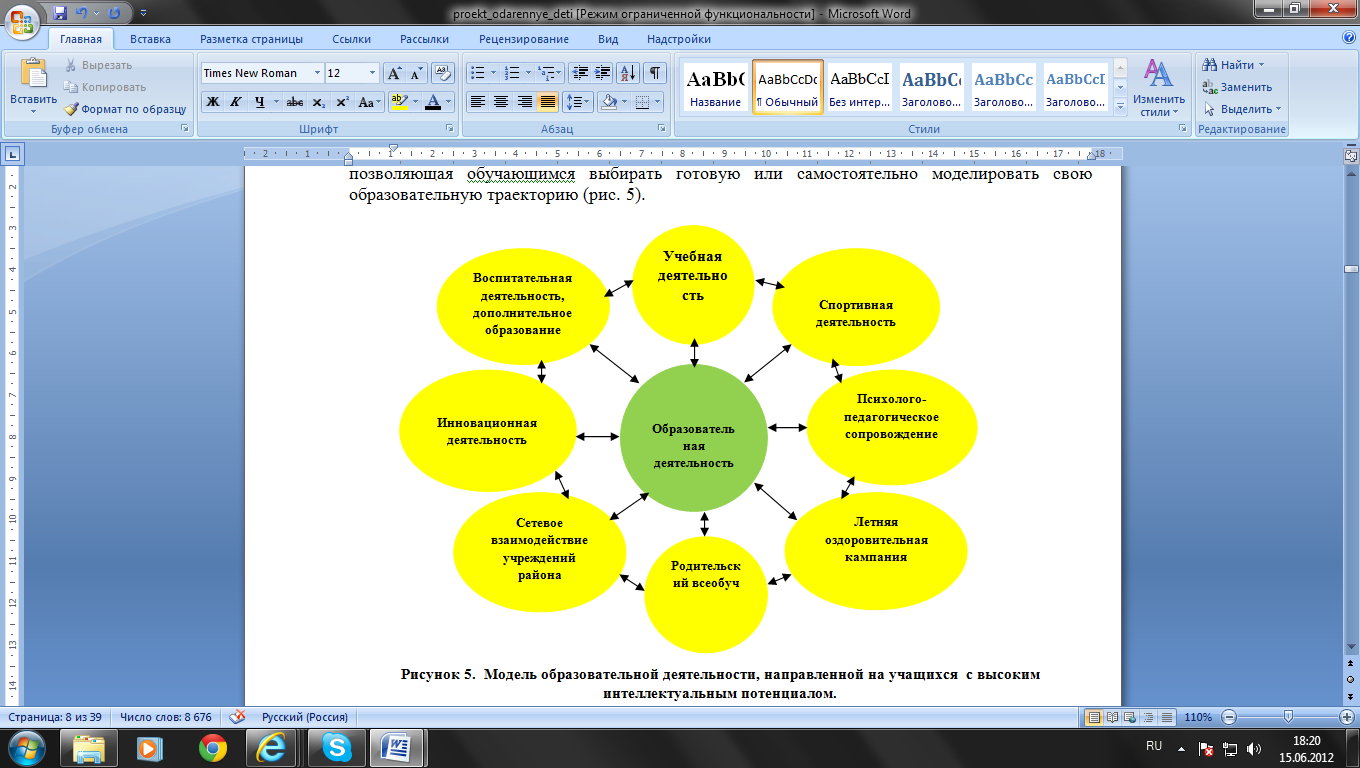 1.Модель образовательной деятельности, направленной на учащихся  с высоким  потенциаломВ представленной модели  образовательная деятельность – системообразующее ядро, объединяющее «круг» необходимых компонентов, направленных на образование и воспитание обучающихся. Все компоненты взаимосвязаны и взаимно дополняют друг друга.Расширение  единого образовательного пространства - необходимое условия для проявления каждым ребенком своих творческих способностей, возможности самореализации  в различных видах деятельности. В единой системе общего и дополнительного образования предполагается использовать следующие направления работы с одаренными детьми (рис. 2):2. Направления работы с одарёнными обучающимисяОдним из важных направлений развития личности одаренного ребенка является   их включение в любую духовно-практическую деятельность в зависимости от реальных потребностей района, региона и самой личности.  В настоящее время Центр активно сотрудничает с учреждениями культуры ( МБУ ДО ДМШ, ДК Шолоховский, ДК им. Чкалова г. Белая Калитва), учреждениями дополнительного образования (МБУ ДО ДДТ, МБУ ДО ЦТТ), спорта (МБУ ДО ДЮСШ), образовательными организациями (МБУ СОШ № 7, № 8, № 9, № 10, № 11, МБДОУ ДС № 35, №36, № 40),  общественными организациями (БГРОО СВА, Усть-Белокалитвинский Казачий Юрт)  (сотрудничество Центра с перечисленными образовательными организациями оформлено  соответствующими договорами). Созданная образовательная среда  способствует выявлению и развитию одаренных детей. В то же время следует отметить, что в этом направлении деятельности достаточно  неиспользованных резервов: в организации учебного процесса на компетентностной основе;  в повышении личностно ориентированного характера  программно-методического обеспечения дополнительного образования. В рамках проекта предполагается реализовать указанные резервы.Ожидаемые результаты реализации проекта  внедрение в образовательное пространство Центра  индивидуальной траектории развития одаренных детей; повышение уровня индивидуальных достижений детей в образовательных областях;  успешная социализация одаренных как основа развития их способностей;  увеличение числа детей, активно занимающихся творческой, интеллектуальной, физкультурно-спортивной деятельностью; сохранение здоровья одаренных детей в комфортной среде, удовлетворяющей всех участников образовательного процесса;положительная динамика процента участников и призеров конкурсов, олимпиад, фестивалей, творческих выставок, соревнований  различного уровня; повышение профессиональной компетентности педагогов по актуальным вопросам педагогики одаренности; пополнение  электронного банка  данных «Одаренные дети», банка методического обеспечения поддержки одаренных детей;  повышение рейтинга и социального престижа МБУ ДО ЦВР на муниципальном и региональном  уровнях; создание и апробация пакета психолого-педагогических диагностик по выявлению одаренных детей (психологический профиль одаренного ребенка) издание сборника лучших работ учащихся, сборника  методических рекомендаций для работы с одаренными детьми.повышение уровня психолого-педагогической компетентности всех участников образовательного процесса, имеющих отношение к работе с одаренными;создание комплекса благоприятных условий, обеспечивающего формирование и развитие личности. 	Построение инновационного процесса выявления, поддержки и сопровождения талантливых детей позволит сформировать всесторонне развитую, одаренную   личность (рис. 3).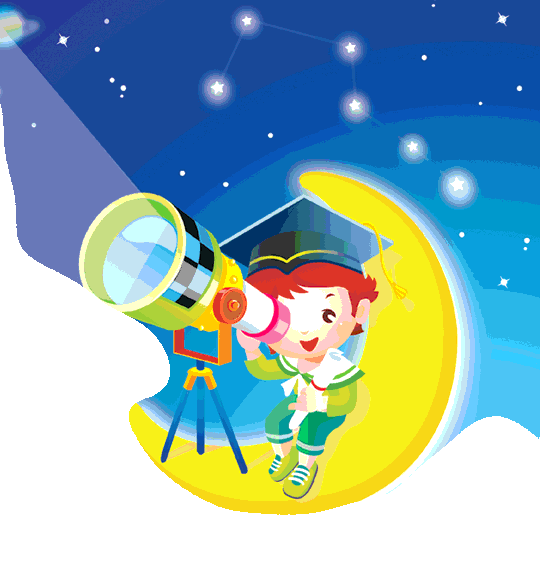 Рисунок 3. Модель одарённого ребенкаСтратегия работы с одарёнными детьмиУчитывая многообразие, разноликость и индивидуальное своеобразие проявления одаренности, организация работы по обучению и развитию одаренных детей требует предварительного ответа на следующие вопросы:с каким видом одаренности мы имеем дело (общая или специальная в виде спортивной, художественной или иной); в какой форме может проявиться одаренность: явной, скрытой, потенциальной; какие задачи работы с одаренными являются приоритетными: развитие наличных способностей; психолого-педагогическая поддержка и помощь; моделирование и экспертиза образовательной среды, включая мониторинг использования инновационных технологий и результативности деятельности с одаренными детьми.	Тем не менее, необходимо признать, что наиболее перспективной и эффективной является работа  на основе смешанного обучения при условии осуществления дифференцированного и индивидуализированного подходов.Именно учреждения дополнительного образования могут компенсировать недостаток учебной нагрузки в различных творческих мастерских и объединениях. В них ребенок начинает развитие специальных способностей, формирует специальную одаренность.Механизм управления системой работы с одаренными детьмиЭффективность работы любой образовательной организации определяется единством целей всех сотрудников по вертикали и горизонтали. Поэтому в сфере мотивации и повышения управленческой квалификации руководителей всех уровней должно использоваться целевое управление. Оно выражается в координации действий всех руководящих работников. Они четко знают стратегические и тактические цели организации, учитывают интересы, потребности детей и их родителей, хотят и могут реализовывать эти цели.На каждом из уровней управления решение методических задач, обеспечение учебно-воспитательного процесса, планирование и организация деятельности, руководство и контроль, принятие управленческих решений осуществляется в пределах компетенции руководителя.            Механизм управления системой работы с одаренными детьми можно рассматривать с позиции моделирования. Модель содержания основной деятельности административного персонала  (рис.4) разработана на основе системно-деятельностного подхода к управлению образованием  и представлена как конкретный план реализации управленческих функций по развитию детской одаренности. При внедрении инноваций важной является работа с административным персоналом. В целях повышения управленческой культуры руководящих работников, их информированности о работе с одаренными детьми планируется применять активные формы обучения: семинары-практикумы, деловые игры по проблемам, мозговые штурмы, тренинги, планерки, собеседования, информационные стенды, изучение опыта работы с одаренными детьми, а также использовать материалы кабинета методических фондов, библиотек образовательных  организаций.     Рисунок 4. Модель деятельности административного персонала1.Права и функции директора: общее руководство разработкой и реализацией проекта;                                                                                      обеспечение реализации проекта: организация, координация, контроль 2. Функции методиста и педагога-организатора: определение приоритетных направлений просветительско-образовательной работы;                                     корректировка составляющих элементов проекта;                                                                                                   анализ и обобщение результатов реализации проекта;                                                                                                 регулирование и коррекция образовательных процессов, связанных с реализацией проекта;                          организация проведения семинаров по проблемам работы с одаренными детьми;                                              разработка индивидуальных образовательных программ для одарённых детей. 3. Функции методического совета: подготовка методических рекомендаций для работы с одаренными детьми;                                                                    определение критериев эффективности реализации проекта;                                                                         разработка и апробация новых педагогических технологий в работе с одарёнными детьми;                             координация действий педагогов, работающих с одаренными детьми. 4. Функции методических объединений: разработка методических рекомендаций по работе с одаренными детьми по направлению;    разработка диагностического инструментария для успешной реализации проекта;                                подбор заданий повышенного уровня сложности для одаренных детей;                                                                обобщение и систематизация результатов деятельности педагогов;                                                          обобщение результатов творческой деятельности обучающихся.                                                5.Функции педагога- психолога:психологическое сопровождение и поддержка детей, обучающихся по программам повышенной сложности; психологическая экспертиза, психологический мониторинг и сопровождение авторских и инновационных общеразвивающих программ, образовательных технологий, применяемых при работе с одаренными детьми;                                                                                                                                                   участие в проектировании и реализации образовательной среды, способствующей раскрытию творческих способностей обучающихся;
 психологическая подготовка педагогов и администрации, работающих с одаренными детьми, и т.д.6. Функции педагогов дополнительного образования: организация и проведение занятий с одаренными детьми; разработка, корректировка, усовершенствование программ для работы с одаренными детьми;                   организация индивидуальной работы с одаренными детьми;                                                                          подготовка обучающихся к олимпиадам,  конкурсам различных уровней;                            организация и контроль  ЗУН одаренных детей, выполнение программ;                                                   обобщение и систематизация материалов и результатов работы с одаренными детьми;                                                творческие отчеты по объединениям в рамках реализации проекта;                                                        подготовка материалов, методических рекомендаций по организации работы с одаренными детьми.    7.Функции классных руководителей, воспитателей обучающихся:  выявление детей с общей одарённостью;                                                                                                                     планирование воспитательной работы в классе (группе), с учётом реализации одарёнными детьми класса (группы) своих способностей;                                                                                                                                                                                                                                                        взаимосвязь с образовательными организациями.Система мер мотивации, морального и материального стимулирования труда обучающегося и педагога.Рисунок 5. Система стимулирования педагогических кадров, работающих с одарёнными детьмиРисунок 6.  Система поощрительных мер для одарённых детейСодержание работы по основным   направлениям реализации проекта Проект «Зажигаем звёзды»  представлен тремя модулями (познавательным, творчески-деятельностным, личностного развития) и рассчитан на 3 года.Познавательный модуль направлен на становление интеллектуальной культуры личности. Творчески-деятельностный модуль обеспечивает поддержание духовно-нравственной, гармонично-развитой культуры личности. Модуль личностного развития направлен на оказание помощи одаренному ребенку в понимании и самопринятии себя, развитии мотивации к достижениям, успеху и духовному самосовершенствованию.Реализация содержания модулей осуществляется через самоопределение и самореализацию в различных видах деятельности во взаимодействии со сверстниками и взрослыми в форме  бесед, дискуссий, спаррингов, турниров, соревнований, в процессе познавательно-творческих, интеллектуальных и спортивных игр.Методическое сопровождение Методическое сопровождение одаренных детей в образовательном процессе выступает как особая культура поддержки и помощи ребенку в решении задач развития, обучения, воспитания, социализации.  Методическое сопровождение обучающихся в Центре осуществляется методической службой, в которую входят:  директор, методист, педагог-психолог, педагог-организатор, руководители методических объединений.Цель сопровождения: создание условий гармоничного развития одаренного ребенка.Задачи методического  сопровождения:— предупреждение возникновения проблем развития ребенка;— содействие ребенку в решении актуальных задач развития, обучения, социализации ( проблемы с выбором образовательного  маршрута, нарушения эмоционально-волевой сферы, проблемы взаимоотношений со сверстниками, педагогами, родителями);— формирование психологической культуры обучающихся, родителей, педагогов.Актуальность задач методического сопровождения определяется существующими рисками возникновения проблемных ситуаций в развитии, обучении и отношениях одаренного ребенка с окружающими. У некоторых одаренных детей отмечается дисинхрония (неравномерность) психического развития, проявление особенностей развития эмоционально-волевой сферы и характера, которые при отсутствии системы поддержки и сопровождения могут выступить причиной  социальной дезадаптации.  Сопровождение одаренных детей планируется осуществлять на следующих уровнях:- уровень объединения;- уровень учреждения;- региональный уровень;- федеральный уровень.Методическое сопровождение будет строиться на следующих принципах     (рис. 7.):Рисунок 7. Принципы сопровождения одаренных детей• "на стороне ребенка": во главе угла ставятся интересы ребенка, обеспечивается защита его прав при учете позиций других участников учебно-воспитательного процесса;• автономность:  организация деятельности как особая практика, со своими ценностями и целями, которая при этом является неотъемлемым элементом образовательной системы; координация деятельности субъектов учебно-воспитательного процесса   в решении приоритетных задач развития ребенка.• непрерывность и преемственность: обеспечение сопровождения ребенка на всем периоде его обучения в учреждении, и преемственность в решении задач сопровождения с учетом специфики задач развития в соответствующем возрасте, а также задач обучения и воспитания на определенной ступени образования.• комплексность: соорганизация различных специалистов в решении задач сопровождения: педагогов дополнительного образования, классныхруководителей, педагогов-психологов, воспитателей.• активная позиция ребенка: главным становится не решить проблемы за ребенка, но научить его решать проблемы самостоятельно, создать условия для становления способности ребенка к саморазвитию;Направления  методического сопровождения талантливых и одаренных детей в условиях ЦВР:  Развитие психолого-педагогической компетентности администрации, педагогов, родителей;Психолого-педагогическая поддержка (диагностика, консультирование, тренинги); Экспертиза общеразвивающих программ, проектов, пособий, образовательной среды.Охрана и укрепление здоровья; Поощрение обучающихся.Важнейшим направлением методического сопровождения развития обучающихся является сохранение и укрепление здоровья детей. Конкретными задачами работы в данном направлении являются: развитие навыков саморегуляции и управления стрессом; формирование установок на здоровый образ жизни;Поощрительные меры являются действенным инструментом в повышении мотивации одаренных детей к обучению и росту своих достижений. Приведение этих мер в систему, и ее регулирование будет формировать стимулирующие мотивы одаренных детей и способствовать оказанию им социальной помощи и поддержки. Работу с родительской общественностью Центр рассматривает как важнейшую задачу, решаемую в системе психолого-педагогического сопровождения как в традиционных формах консультирования и просвещения, так и в форме совместных (родители и дети) семинаров-тренингов по развитию навыков общения, сотрудничества, разрешения конфликтов.Таким образом,  методическое сопровождение будет являться неотъемлемым элементом системы образования, равноправным партнером структур и специалистов разного профиля в решении задач обучения, воспитания и развития нового поколения.Предлагаемая  модель  методического сопровождения одаренных детей может быть представлена в  виде следующей схемы (рис.8):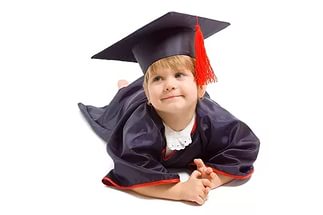 Рисунок 8. Модель методического сопровождения одаренных детейЭтапы реализации проекта 2016-2017 учебный год – проектировочныйЦель:Создание условий для развития способностей всех детей и молодежи независимо от места жительства р.п. Шолоховский и п.Горняцкий их социального положения и финансовых возможностей семьи, формирование духовно - богатой, физически здоровой, творчески мыслящей личности ориентированной на высокие духовные и нравственные ценности.Создать условия для формирования системы работы с одаренными обучающимися в Центре.Задачи:Разработка, апробация и внедрение эффективных методик, инновационных технологий, учебных программ педагогов Центра и форм работы с одаренными детьми, в том числе раннего возраста;Разработка методических рекомендаций по обеспечению сетевого взаимодействия образовательных организаций, реализующих образовательные программы, ориентированные на развитие одаренности у детей ЦВР; Поддержка лучших педагогов Центра, распространение лучших практик их работы и передовых методов обучения;Разработать систему мониторинга одарённости;Создать банк данных об одарённых детях;Изучить нормативную базу, подзаконные акты Федерального уровня, касающиеся вопросов обучения и воспитания одаренных детей; Разработать структуру управления проектом, должностные инструкции, распределить обязанности между педагогическим коллективом Центра;Провести анализ материально-технических, педагогических условий реализации программы;Организация участия учащихся в конкурсах различного уровня (региональных, Всероссийских, международных).2017-2018 учебный год – внедренческийЦель: Разработать систему индивидуального подхода в обучении, воспитании, развитии способностей одарённых учащихся Центра.Задачи:Провести диагностику качеств обучающихся;Составить индивидуальные образовательные маршруты одарённых детей;Внедрить инновационные методы и формы работы с одаренными детьми на уровне учреждения;Совершенствовать систему поисково-исследовательской деятельности обучающихся;Разработать  методические рекомендации по формам работы с талантливыми обучающимися;Организовать повышение квалификации педагогов через корпоративное обучение (работа творческих групп, участие в семинарах, участие в работе методических объединений и др.);Организовать проведение родительских лекториев по вопросам воспитания и обучения одаренных детей;Разработать систему деятельности педагогического коллектива по развитию интеллектуальных и творческих способностей обучающихся, развитию их индивидуальности;Обеспечить преемственность в воспитании и развитии детей на всех этапах обучения в Центре;Осуществлять коррекцию затруднений педагогов в процессе реализации проекта «Зажигаем звёзды»;Организация участия учащихся в конкурсах различного уровня (региональных, Всероссийских, международных).2018-2019 учебный год – рефлексивно-оценочныйЦель:Организовать рефлексивно-оценочную деятельность по итогам реализации программыЗадачи:Провести анализ промежуточных  итогов реализации проекта;Внедрить в практику работы систему рейтинга обучающихся;Создать банк педагогического опыта по работе с одарёнными детьми;Организовать выпуск методического бюллетеня «Опыт работы с одарёнными детьми»;Организация участия учащихся в конкурсах различного уровня (региональных, Всероссийских, международных).Перспективный план деятельности на 2016-2017 учебный годПерспективный план деятельности  на 2017-2019 учебный годРесурсыДля получения ожидаемых результатов и успешного внедрения инновационного проекта  в системе работы с одаренными детьми необходимы следующие ресурсы. Организационные: педагогический совет, методический совет, методические объединения педагогов Центра.Кадровые: руководитель проекта, научный консультант, директор, методист, педагог-организатор, руководители методических объединений, педагог-психолог, педагогические работники.Материально-технические: автоматизированные рабочие места директора, методиста, педагога-организатора, руководителей методических объединений, педагога-психолога, педагогических работников,  мультимедийное оборудование, фото- и видеотехника, музыкальный центр, многофункциональные устройства (принтер, копир, сканер).Финансовые: повышение квалификации учителей по проблеме выявления, развития, поддержки одаренных и высокомотивированных детей (проблемные семинары, краткосрочные курсы, обучающие семинары);  совершенствование  материально-технической базы; поддержка детей, достигших высоких  образовательных результатов,  педагогов, обеспечивающих реализацию проекта за счет бюджетных средств, спонсорской помощи.Прогнозируемые риски, возможные способы предупреждения и минимизации негативных последствий при реализации проектаОбразовательные и социальные риски при реализации проекта«Зажигаем звёзды»неправильное или неадекватное выявление одаренности ребенка, что может привести к тому, что ребенок, ранее проявлявший способности в избранной им  деятельности, может не достигнуть высоких результатов. И, как следствие, не оправдать возложенных на него надежд. В результате у него может сформироваться заниженная самооценка, а проявления истинной одаренности снизятся;рост и углубление социальной, интеллектуальной и педагогической пропасти между «одаренными» и «обычными» школьниками, невнимание к  последним. Это приведет к тому, что потенциально одаренные дети, чью одаренность в силу обстоятельств не удалось выявить, не смогут в полной мере проявиться  и тем самым не войдут в число одаренных;в результате неправильных действий в рамках проекта «Зажигаем звёзды» может произойти снижение социального престижа и значимости данной работы среди родителей, педагогов и обучающихся.ЗаключениеМодель работы с одарёнными в условиях учреждения дополнительного образования может быть использована как методическая основа при выявлении,  психолого-педагогической  поддержки и сопровождения одаренных детей в любой образовательной организации, поможет снять ряд противоречий и проблем при  взаимодействии всех участников образовательного процесса. Использование  модели позволит конкретизировать образовательную программу, концепцию воспитательной деятельности Центра, а также оптимизировать работу по повышению квалификации педагогического коллектива. Внедрение  проекта позволит достичь  повышения качества образования с целью развития и поддержки талантливых обучающихся в условиях дополнительного образования.Список использованной литературы1. Абакумова Е. М. Развитие творческого потенциала воспитанников учреждения дополнительного образования / Е. М. Абакумова // Учитель в школе. – 2008. – № 4. – С. 92 – 95.2. Азаров Ю. Ускоренное выявление и развитие детских дарований. – М.: Воспитание школьников. 2009. №1. 3. Акимова Е. А. Индивидуальное обучение одаренного ребенка / Е. А. Акимова // Учитель в школе. – 2009. – № 3. – С. 85 – 86.4.  Голованов, В.П. Методика и технология работы педагога дополнительного образования: / В.П. Голованов. – М.: Владос, 2004, – 239 с. Грязева В.Г., Петровский В.А. Одаренные дети: экология творчества. – Москва-Челябинск: ИПИ РАО, ЧГИИК, 1993. – 40с.Кого считать одаренным? // Директор школы, 2000. – №2.Коноплева Н.Легко ли быть вундеркиндом? // Директор школы. -2004. – № 3. – с. 54-59.5. Кутнякова Н.П. Учимся понимать детей. – Ростов н/Д: Феникс, 2008. – 282 с.6.  Ландау Э. Одаренность требует мужества: Психологическое сопровождение одаренного ребенка / Пер. с нем. А.П.Голубева; Науч. ред. рус. текста Н.М.Назарова. – М.: Издательский центр «Академия», 2002. – 144с.7.  Лейтес Н.С. Возрастная одаренность школьников: Учеб. пособие для студ. высш.пед.учеб.заведений. – М.: Издательский центр «Академия», 2001. – 320 с.  8.  Логинова Р. Н. Творчески одаренные дети: выявление и развитие / Р. Н. Логинова // Учитель в школе. – 2008. – № 3. – С. 81 – 83.9.  Матюшкин А.М. Загадки одаренности. – М., 1993.10. Одаренные дети: Пер. с англ. – М.: Прогресс, 1991. – 376с.11. Основные современные концепции творчества и одаренности / Под ред. проф. Д.Б.Богоявленской. – М.: Молодая гвардия, 1997. – 416с.Рабочая концепция одаренности. – 2-е изд., расш. и перераб. – М., 2003. – 95с.12. Роджерс К., Фрейберг Д. Свобода учиться. – М.: Смысл, 2002. – 527 с.Савенков А. Творчески одаренные дети: выявление и развитие / А. Савенков // Учитель в школе. – 2008. – № 1. – С. 103 – 106.13. Савенков А.И. Ваш ребенок талантлив: Детская одаренность и домашнее обучение. – Ярославль: академия развития, 2002. – 352 с.14.  Тамберг Ю.Г. Развитие творческого мышления ребенка. – СПб.: Речь, 2002. – 176 с.ПриложенияПриложение № 1 Правила проведения диагностики.Педагогу, прежде чем анкетировать детей, необходимо подготовить их к этому. Создать искреннюю, доверительную атмосферу.Предлагая детям честно и искренне отвечать на вопросы, необходимо убедить их, что их не будут преследовать за честные ответы.Анкеты чаще всего следует делать анонимными.Подсчет мнений должен быть честным, объективным, учитывать типичные ответы и суждения.Результаты обязательно должны быть доведены до сведения обучающегося.Не следует разглашать полученную из анкет информацию, которая может ухудшить психологическое состояние ребенка или его положение в объединение.Беседуя по результатам анкетирования с обучающимся индивидуально, следует подчеркивать и опираться на его сильные стороны, мобилизуя воспитанника на борьбу с его слабыми сторонами.Выводы, почерпнутые из анкет, необходимо проверять и пополнять путем педагогических наблюдений за поведением ребенка.Полученную информацию о ребенке следует учитывать при организации занятий, воспитательных мероприятий.Приложение № 2 Общая характеристика обучающегося.Общие сведения.А) Ф.И.О.Б) Дата рождения.В) Домашний адрес.Г) Состояния здоровья обучающегося (особенности физического развития, заболевания)2. Сведения о семье.             А) Члены семьи проживающие с ребенком.             Б) Социально-демографические условия: многодетная, неполная, больные родители и т.д.             В)  Материальные и жилищно-бытовые условия.              Г) Характер взаимоотношений родителей и других членов семьи с ребенком:гармоничный;компромиссный;неустойчивый;конфликтный;слепое обожание;забота;дружба;доверие;равноправие;отчужденность;мелочная опека;полная самостоятельность;независимость и т.д.Д) Криминогенные условия: аморальный образ жизни родителей, злоупотребление алкоголем, жестокое обращение и т.д.3. Личность ребенка.             А) Вступает ли в конфликтные отношения (как часто и с кем именно).             Б) Характер общительности (отсутствует, избирательный, высокий).             В)  Какую роль выполняет (инициатор, организатор, исполнитель).              Г) Проявляет ли положительные качества и формы поведения (нет/если да, то редко, часто или всегда):уважение к старшим;внимательность, чуткость, доброту;скромность;трудолюбие;добросовестность;самоорганизованность;самостоятельность;дисциплинированность?Д) Проявляет ли отрицательные качества и формы поведения (нет/если да, то редко, часто или всегда):грубость;эгоизм;высокомерие;легкомыслие, беспечность;лживость;упрямство;жестокость;вредные привычки.Е) Способен ли выбрать себе самостоятельное занятие? Долго ли проявляет интерес к выбранному занятию?4.Положение в коллективе.А)Социальный статус в коллективе (лидер, популярный, принятый, отверженный).Б) Как относится к мнению коллектива (благожелательно, серьезно, равнодушно, враждебно)?В) Имеются ли близкие друзья, кто они?Г) Стремится ли воздействовать на товарищей (нет, да, редко, часто)?5.Обучение.А)Какое отношение (увлеченное, заинтересованное, безразличное, отрицательное) проявляет к обучению в объединение.Б) Общее умственное  развитие, кругозор, начитанность?В) Каков уровень внимания (высокий, средний, низкий)?Г) Как запоминает материал (быстро, медленно).Д) Каков уровень развития мышления (высокий, средний, низкий)?Е) Какую активность проявляет на занятие (высокую, среднюю, низкую, на проявляет).Ж) Владеет ли навыками самостоятельной работы (да, частично, нет).З) Как относится к требованиям педагога?Приложение 3Методика оценки общей одаренности(адресована педагогам и родителям)	Вам предлагается оценить уровень сформированности девяти характеристик, обычно наблюдаемых у одаренных детей. 	Внимательно изучите их и дайте оценку ребенку по каждому параметру, пользуясь следующей шкалой:5 – оцениваемое свойство личности развито хорошо, четко выражено, проявляется часто в различных видах деятельности и поведения;4 – свойство заметно выражено, но проявляется непостоянно, при этом и противоположное ему проявляется очень редко;3 – оцениваемое и противоположное свойства личности выражены нечетко, в проявлениях редки, в поведении и деятельности уравновешивают друг друга;2 – более ярко выражено и чаще проявляется свойство личности, противоположное оцениваемому;1 – четко выражено и часто проявляется свойство личности, противоположное оцениваемому, оно фиксируется в поведении и во всех видах деятельности;0 – сведений для оценки данного качества нет (не имею).Любознательность (познавательная потребность) - жажда интеллектуальной стимуляции и новизны. Чем более одарен ребенок, тем более выражено у него стремление к познанию нового, неизвестного. Проявляется в поиске новой информации, новых знаний, в стремлении задавать много вопросов, в неугасающей исследовательской активности (желание разбирать игрушки, исследовать строение предметов, растений, животных и др.).	Сверхчувствительность к проблемам - способность видеть проблемы там, где другие ничего необычного не замечают, - важная характеристика творчески мыслящего человека. Проявляется в способности выявлять проблемы, задавать вопросы.	Способность к прогнозированию. Способность представить результат решения проблемы до того, как она будет реально решена, предсказать возможные последствия действия до его осуществления. Выявляется не только при решении учебных задач, но и распространяется на самые разнообразные проявления реальной жизни: от прогнозирования последствий, не отдаленных во времени относительно элементарных событий, до возможностей прогноза развития социальных явлений.	Словарный запас. Большой словарный запас – результат и критерий развития умственных способностей ребенка. Проявляется не только в большом количестве используемых в речи слов, но и в умении (стремлении) строить сложные синтаксические конструкции, в характерном для одаренных детей придумывании новых слов для обозначения новых, введенных ими понятий или воображаемых событий.	Способность к оценке – прежде всего результат критического мышления. Предполагает возможность понимания как собственных мыслей и поступков, так и действий других людей. Проявляется в способности объективно характеризовать решения проблемных задач, поступки людей события и явления.	Изобразительность – способность находить оригинальные, неожиданные решения в поведении и различных видах деятельности. Проявляется в поведении ребенка, в играх и самых разных видах деятельности.	Способность рассуждать и мыслить логически – способность к анализу, синтезу, классификации явлений и событий, процессов, умение стройно излагать свои мысли. Проявляется в умении формулировать понятия, высказывать собственные суждения.	Настойчивость (целеустремленность) – способность и стремление упорно двигаться к намеченной цели, умение концентрировать собственные усилия на предмете деятельности, несмотря на наличие помех. Проявляется в поведении и во всех видах деятельности ребенка.	Требовательность к результатам собственной деятельности (перфекционизм) – стремление доводить продукты любой своей деятельности до соответствия самым высоким требованиям. Проявляется в том, что ребенок не успокаивается до тех пор, пока не доведет свою работу до самого высокого уровня.Приложение 4Характеристика ученикаФамилия, имя ребенка______________________________________Возраст___________________________________________________Дата______________________________________________________	Пожалуйста, охарактеризуйте типичное поведение ученика, поставив на свободном месте каждой строчки «да» или «нет».Учебные характеристики1.Имеет необычайно большой запас слов _____ .2.Владеет большим объемом информации и свободно рассуждает на различные темы _____ .3.Понимает смысл и причины действий людей и вещей _____.4.Является живым наблюдателем; «видит больше» или «берет больше» из рассказа, фильма или из какой-то деятельности, чем другие _____ .5.Способности к чтению больше, чем у других детей в этом возрасте _____ .6.Показал быстрое понимание математики _____ .Мотивационные характеристики1.Настойчив в поисках решения задания _____ .2.Легко становится рассеянным во время скучного задания или дела _____ .3.Обычно прерывает других _____ .4.Прилагает усилия для завершения действия _____ .5.Нуждается в минимуме указаний со стороны учителя _____ .6.Упорный в отстаивании своего мнения _____ .7.Чувствителен к мнениям других _____ .8.Не безразличен к правильному и неправильному, хорошему и плохому, к справедливости, может осудить людей, события, вещи_____ .9.Склонен влиять на других; часто руководит другими; может быть лидером_____ .Творческие характеристики1.Любопытен и любознателен, задает много вопросов (не только на реальные темы)_____ .2.Проявляет интерес к интеллектуальным играм, фантазиям (интересно, что случилось бы, если…)_____ .3.Часто предлагает необычные ответы, рассказывает с богатым воображением истории, склонен к преувеличению_____ .4.С увлечением стремится рассказать другим об открытиях (голос возбужден)_____ .5.Проявляет острое чувство юмора и видит юмор в ситуациях, которые не кажутся другим юмористическим, получает удовольствие от игры слов (играет в слова) _____ .6.Не склонен принимать на веру «официальное решение» без критического исследования; может потребовать доводы и доказательства_____ .7.Не кажется взволнованным, когда нарушен нормальные порядок_____ .Лидерские характеристики1.Берет на себя ответственность_____ .2.Его любят одноклассники_____ .3.Лидер в нескольких видах деятельности_____ .	Для практической работы никакой дополнительной обработки к тому, что вы сделали, не нужно. Результаты, как говорится, налицо.Приложение 5Анкета  для родителей	Уважаемые родители! Пожалуйста, уделите несколько минут заполнению анкеты. Отметьте то, что считаете верным для вашего ребенка.1.Мой ребенок имеет большой запас слов и хорошо выражает свои мысли. Да_____     нет_____.2.Мой ребенок упорно работает над заданием, настойчив, сообразителен и самостоятелен. Да_____     нет_____.3.Мой ребенок жаден до чтения.Да_____     нет_____. Пожалуйста, назовите книги, которые он прочитал за последние 3 месяца _______________________________________________________________________________________________________________________________4.В чем, вы считаете, ваш ребенок больше всего талантлив или имеет особые умения_________________________________________________________________ .5.Пожалуйста, перечислите хобби и особые интересы, которые проявляет ваш ребенок (коллекционирование, собирание моделей, ремесло и т.д.)________________________________________________________________________.6.Какие особенности вам хотелось бы отметить, которые помогли бы нам планировать программу для вашего ребенка___________________________________________________________________________________________________________7.Назвали бы вы своего ребенка одаренным. Да_____     нет_____. Если «да», то объясните почему вы так считаете: а)выполняет что-то с воображением, выражается сложными жестами, словами; б)использует обычные материалы необычным образом; в)избегает обычных путей при выполнении задания; г)любит «играть с идеями», создавая ситуации, которые, вероятно, не будут иметь место (нужное обведите кружочком).Имя ребенка _______________________________________________________ВозрастПриложение 6Определение уровня проявления способностей ребенка (Сизанов А.Н.)Анкета для родителей:С помощью этой анкеты можно оценить степень одаренности и талантливости вашего ребенка без связи с какой-либо областью проявления интересов. Для этого приведем перечень характеристик одаренных и талантливых детей. На вопросы анкеты необходимо отвечать «да» или «нет». Скорее способный, чем одаренныйМой ребенок инициативный, живой, подвижный.Он с готовностью откликается на все новое.Любит все загадочное и непонятное.Часто нуждается в поддержке старших.Довольно легко отвлекается и оставляет начатое дело.Если на пять вопросов вы дали ответы «да», есть некоторые основания считать вашего ребенка способным. Если на вопросы 4 и 5 вы ответили «нет», переходите к следующим вопросам.ОдаренныйЕго интересы достаточно стабильны.Его любознательность устойчива.Любит задавать и решать трудные вопросы.Часто не соглашается с мнением взрослых.Имеет свою точку зрения и настойчиво ее отстаивает.Начатое дело всегда доводит до конца.Имеет особую склонность к определенному виду занятий или предмету.Настойчив в достижении поставленной цели.Имеет много друзей среди своих сверстников, с каждым находит общий язык.Задает много вопросов (в том числе и на уроках) по интересующим его предметам.Часто бывает эгоистичен.Ответы «да» на все одиннадцать вопросов дают основание предполагать, что ваш ребенок одаренный. Переходите к следующим вопросам.Яркая одаренностьВо многих сферах знаний, в искусстве, музыке, литературном творчестве проявляет свою одаренность.Имеет одного, максимум двух друзей более старшего возраста.Его речь очень развита, характеризуется большим запасом слов и глубоким пониманием нюансов языка.Всегда ищет самостоятельные решения.В спорных вопросах опирается на собственное суждение, не любит общепризнанных мнений.Берет на себя ответственность в трудных ситуациях.Часто окружающим кажется «не по возрасту» взрослым.Хорошо знает собственные возможности, особенности характера и свое призвание.Одинаково одарен в гуманитарных и технических областях.	Положительные ответы на эти девять вопросов дают серьезные основания отнестись к вашему ребенку как к одаренному. Дополнительно можно ответить на вопросы, определяющие наличие у вашего ребенка высокого творческого потенциала.Дополнительные признаки высокого творческого потенциала личности ребенкаЖелание привнести в выполняемую работу элемент новизны.Стремление освоить незнакомое дело.Проявляет упорство в достижении цели, несмотря на неудачи.Наблюдается легкость слухового и зрительного запоминания.Выражена потребность помечтать в одиночестве.Способность длительное время думать над какой-либо идеей, проблемой.Способность к абстрагированию, умению устанавливать отдаленные ассоциации между различными предметами и явлениями.Способность к творческому воображению, созданию нового.приложение 7Как я вижу себя (А. И. Савенков)Методика самооценки для обучающегося:Инструкция. Пожалуйста, отметьте свое согласие или несогласие с каждым утверждением:Да;Скорее да;Скорее нет;Нет.Я люблю собирать и разбирать разные предметы.Мне нравится обдумывать что-то в уме, решать арифметические задачи.Я люблю работать над особыми проектами. Мне нравится обсуждать разные идеи.Я испытываю удовольствие от того, что представляю себя героем рассказа или книги, которую читаю.У меня хорошее чувство юмора. Моя работа всегда особенная.У меня появляется много идей при решении проблемы.Я умею планировать то, что я хочу сделать, и придерживаюсь своего плана.Я не против того, чтобы отличаться от других людей.Мне нравится учить то, что отличается от обычных заданий, или то, что трудно.Я часто прибегаю к музыке, рисованию или игре, чтобы показать свои чувства.Мне не нравится соглашаться с кем-нибудь без того, чтобы обдумать это.Я часто высказываю свое отношение к чему-то, даже если считаю, что другим это не понравится.Я трачу больше времени, чем мне надо, на домашние задания, потому что мне нравится учиться.Я занимаюсь спортом и разными играми.Я хорошо занимаюсь в школе.В школе меня любят другие дети.Я понимаю и люблю других людей.Я дружелюбен и умею ладить с людьми.Другие люди считают, что я умница.Я – хороший и понимающий друг.Со мной легко ладить.Напиши ниже о своих увлечениях и интересах, коллекциях______________________________________________________________________________________________________________________________Напиши ниже то, о чем бы ты хотел узнать побольше___________________________________________________________________________________________________________________________________________________________________Приложение 8Критерии предрасположенности ребенка к различным видам человеческой деятельностиС помощью этой анкеты, включающей исследование различных специальных способностей, вы можете выяснить, какими из них обладает ребенок.Как пользоваться анкетой.Внимательно прочитайте вопросыДайте оценку каждому качеству в баллах (по 5-ти балльной системе):5 баллов – такое качество сильно выражено у обучающегося;4 балла – выражено выше среднего;3 балла – выражено средне;2 балла – выражено слабо;1 балл – совсем не выраженоСуммируйте баллы по всем качествам внутри каждой из областей. Общее количество набранных баллов внутри каждой области разделите на число вопросов из этой областиПопробуйте составить графическое изображение способностей ребенка. Для этого на горизонтальной оси обозначьте восемь областей способностей, на вертикальной отметьте полученный для каждой из них средний балл. Вы получите ломанную линию – профиль способностей ребенкаЭта анкета – своего рода опорная схема для наблюдения за ребенком. Предлагаемые характеристики способностей помогут вам при анализе его поведения, умственного и физического развития. Конечно, анкета не исчерпывает всех особенностей поведения ребенка. Если вам покажется необходимым, добавьте собственные характеристики его способностейИтак, ребенок имеет очевидные технические способности, если он: интересуется самыми разными механизмами и машинами; любит конструировать модели, приборы; сам докапывается до причин неисправностей механизмов или аппаратуры, любит загадочные поломки или сбои в работе механизмов; может (или пытается) чинить испорченные приборы и механизмы, использовать старые детали для создания новых игрушек, приборов, поделок, находить оригинальные решения;любит и умеет рисовать, "видит" чертежи и эскизы механизмов; интересуется специальной, возможно, даже взрослой технической литературой. 
  Ребенок имеет музыкальный талант, если он: любит музыку и музыкальные записи, всегда стремится туда, где можно послушать музыку; очень быстро и легко отзывается на ритм и мелодию, внимательно вслушивается в них, легко их запоминает; если поет или играет на музыкальном инструменте, вкладывает в исполнение много чувств и энергии, а также свое настроение; сочиняет свои собственные мелодии; научился или учится играть на каком-либо музыкальном инструменте. 
ИТОГО______У ребенка способности к научной работе, если он: обладает явно выраженной способностью к пониманию и использованию абстрактных понятий, к обобщениям; умеет четко выразить словами чужую и собственную мысль или наблюдение; любит читать или смотреть детскую техническую литературу (или даже научно-популярные книжки), опережая в этом своих сверстников, причем отдает предпочтение этой, а не развлекательной литературе; часто пытается найти собственное объяснение причин и смысла самых разнообразных событий; с удовольствием проводит время за созданием собственных проектов, конструкций, схем, коллекций; не унывает и не надолго остывает к работе, если его изобретение или проект не поддержаны или осмеяны. ИТОГО______Артистический талант проявится у ребенка, если он: часто, когда ему не хватает слов, выражает свои чувства мимикой, жестами, движениями;стремится вызвать эмоциональные реакции у других, когда с увлечением о чем-то рассказывает; меняет тональность и выражение голоса, непроизвольно подражая человеку, о котором рассказывает; с большим желанием выступает перед аудиторией, причем стремится, чтоб его зрители были взрослые; с удивляющей легкостью "передразнивает" чьи-то привычки, позы, выражения;пластичен и открыт всему новому;  любит и понимает значение красивой или характерной одежды. 
ИТОГО______  У ребенка незаурядный интеллект, если он: хорошо рассуждает, ясно мыслит, понимает недосказанное, улавливает причины и мотивы поступков других людей; обладает хорошей памятью; легко и быстро схватывает новый "учебный" материал; задает очень много продуманных и оправданных ситуацией вопросов; любит читать книги, причем по своей собственной "программе"; обгоняет своих сверстников по учебе, причем не обязательно является "отличником", часто жалуется, что на официальных занятиях ему скучно; гораздо лучше и шире многих своих сверстников информирован о событиях и проблемах, не касающихся его непосредственно (о мировой политике, экономике, науке и т. д.);обладает чувством собственного достоинства и здравого смысла, рассудителен не по годам, даже расчетлив; очень восприимчив, наблюдателен, быстро, но не обязательно остро, реагирует на все новое и неожиданное в жизни. ИТОГО______У ребенка спортивный талант, если он: очень энергичен и все время хочет двигаться; смел до безрассудности и не боится синяков и шишек; почти всегда берет верх в потасовках или выигрывает в какой-нибудь спортивной игре;не известно, когда он успел научиться ловко управляться с коньками и лыжами, мячами и клюшками; лучше многих других сверстников физически развит и координирован в движениях, двигается легко, пластично, грациозно; предпочитает книгам и другим спокойным развлечениям игры, соревнования, даже бесцельную беготню; кажется, он никогда всерьез не устает; неважно, интересуется ли он всеми видами спорта или каким-нибудь одним, но у него есть свой герой-спортсмен, которому он явно или втайне подражает. 
ИТОГО______У ребенка литературное дарование, если он: рассказывая о чем-либо, умеет придерживаться выбранного сюжета, не теряет основную мысль; любит фантазировать или импровизировать на тему действительного события, причем придает событию что-то новое и необычное; выбирает в своих устных и письменных рассказах такие слова, которые хорошо передают эмоциональные состояния, переживания и чувства героев сюжета; изображает персонажи своих фантазий живыми и интересными, очеловеченными; любит, уединившись, писать рассказы, стихи, не боится начать писать роман о собственной жизни. ИТОГО______Художественные способности ребенка проявятся в том случае, если он: не находя слов или захлебываясь, прибегает к рисунку или лепке для того, чтобы выразить свои чувства или настроения; в своих рисунках и картинах отражает все разнообразие предметов, людей, животных, ситуаций, а не "зацикливается" на изображении чего-то вполне удавшегося; серьезно относится к произведениям искусства, становится вдумчивым и очень серьезным, когда его внимание привлекает какое-либо произведение искусства или пейзаж;  когда имеет свободное время, охотно лепит, рисует, чертит, комбинирует материалы и краски; стремится создать какое-либо произведение, имеющее очевидное прикладное значение - украшение для дома, одежды или что-нибудь подобное; не робеет высказать собственное мнение, мнение даже о классических  произведениях, причем может даже попробовать критиковать их, приводя вполне разумные доводы. ИТОГО______ИНДИВИДУАЛЬНЫЙ ОБРАЗОВАТЕЛЬНЫЙ МАРШРУТ ДЛЯ ОДАРЁННОГО РЕБЁНКА В УЧРЕЖДЕНИИ ДОПОЛНИТЕЛЬНОГО ОБРАЗОВАНИЯ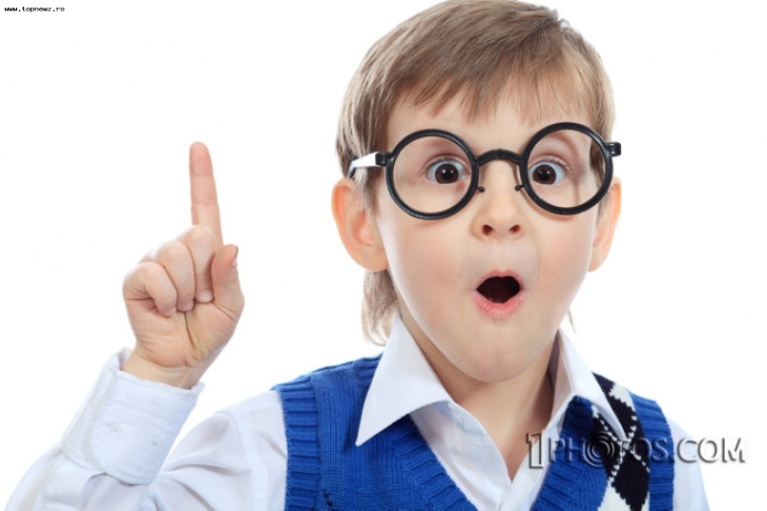 Приложение 10Самоанализ обучающегосяМои сильные стороны (что меня отличает от других людей)____________________________________________________________________________________________________________________________________________________________Что я умею делать хорошо___________________________________________________________________________________________________________________________________________________________Сфера моих жизненных интересов___________________________________________________________________________________________________Мои перспективные цели_____________________________________________________________________________________________________________________________________________________________________________________________________________________Что мне нужно сделать по достижению собственных перспектив (чему научиться, что посетить, в чем принять участие)__________________________________________________________________________________________________________________________________________________________Рекомендации обучающемуся:________________________________________________________________________________________________________________________________________________________________________________________________________________________________________________________________________________________________________________________________________________________________________________________________________Муниципальное автономное образовательное учреждение дополнительного образования детейцентр развития творчества детей и юношестваИНДИВИДУАЛЬНАЯ МАРШРУТНАЯ КНИЖКА ОБУЧАЮЩЕГОСЯ________________________________ направленияОбъединение «___________»Педагог: ___________________________ФИО обучающегося_______________________________________________________________________________________Дата рождения_________________________________Год поступления_______________________________ФИО родителей_____________________________________________________________________________________________________________________________________________Адрес______________________________________________________________________________________________Телефон ________________________________________Программа образования____________________________________________________________________________________________Срок реализации_____________________________________Желание заниматься в объединении(мотивация к освоению программы)Задачи обучения:1 год_______________________________________________________________________________________________________2 год__________________________________________________________________________________________________________________________________________________________3 год_________________________________________________________________________________________________________________________________________________________4 год____________________________________________________________________________________________________________________________________________________________________Далее…Результаты освоения программыМониторинг личностного развитияМои ожиданияПерсональные достиженияРекомендации педагога:_____________________________________________________________________________________________________________________________________________________________________________________________________________________________________________________________________________________________________________________________________________________________________________________________________________Перспективы развития:________________________________________________________________________________________________________________________________________________________________________________________________________________________________________________________________________________________________________________________________________________________________________________________________________________________________________________________________________Диагностическая карта обучающегосяМониторинг результатов обучения ребенка по дополнительной образовательной программеМониторинг личностного развития ребенка в процессе освоения им дополнительной образовательной программыПриложение 11Индивидуальный образовательный план обучающегося МБУ ДО ЦВРОбъединения______________________________ _________года обученияПериод работы: Цель работы: _______________________________________________________________Задачи: Актуализировать знания по теме ___________________________________________________________Совершенствовать_______________________________________________________________________ Приложение 12Советы  родителям одаренных детей:поймите ребенка и осознайте его уникальность; помогайте ребенку ценить в себе творческую личность; поддерживайте необходимую для творчества атмосферу; не перегружайте его, заставляя чрезмерно заниматься любимым делом;учите его трудолюбию, терпению, поощряйте за все старания; спокойно относитесь к эмоциональным перепадам ребенка; не забывайте уделять внимание физической активности малыша;создайте доброжелательную атмосферу по отношению к нему; учитывайте его индивидуальность, чаще хвалите, тактично обращайтесь с ним; считайте себя самым счастливым родителем, безмерно любите своего ребенка. Принятана педагогическом  совете	Протокол № ___От «___» _________ 2016 г.Утверждаю:Директор МБУ ДО ЦВР________Л.С. Аверьянова Направление деятельности РИПРазработка и апробация эффективной модели и механизмов развития одарённых детей  в целостном учебно-воспитательном процессе Наименование проектаТема инновационного проекта: "Инновационные технологии развития одарённых детей в условиях дополнительного образования ".Разработчики проектаДиректор МБУ ДО ЦВР Л.С. Аверьянова, методист Н.В. Орлова, педагог-организатор С.Н. Федосеева, педагог-психолог А.К.       Богданова Основная идея проектаВ качестве концептуальной идеи работы с одаренными детьми выдвигается идея о создании единого образовательного пространства, обеспечивающего необходимые условия для проявления каждым ребенком своих творческих способностей и интересов, а также обеспечение возможности творческой самореализации личности в различных видах деятельности. Дидактическая цель - повышение профессиональной компетентности педагога при введении системы работы с одарёнными детьми.Объект исследования: выявление и развитие творческой одаренности в образовательном процессе.Предмет исследования: научно-методическое обеспечение образовательно-воспитательного процесса в МБУ ДО ЦВР (далее Центр) инновационного типа, способствующего развитию творческой одаренности детей.Гипотеза исследования - развитие творческой одаренности детей в Центре  будет успешным, если:- определены основные концептуальные составляющие «детской одаренности», от которых зависит выбор содержания и способов практической деятельности по развитию потенциальных возможностей детей в процессе их обучения и воспитания;- разработана и реализована образовательная стратегия, представляющая собой модель развития творческой одаренности детей, реализуемая в следующих направлениях: организационно-содержательная работа с педагогами по обучению одаренных детей и выстраиванию индивидуальных и групповых стратегий обучения одаренных; взаимодействие педагога и родителей по созданию развивающей среды в семье; педагогическое сотрудничество в различных социокультурных пространствах одаренного ребенка.Современное состояние исследований и разработок по данному проектуВ настоящее время можно говорить о развитии разнообразных форм помощи, предлагаемой детям с повышенными способностями. Однако проблемным полем остаётся: стихийность поиска информации по технологиям управления системой работы с одаренными детьми; недостаточный уровень профессиональной подготовки педагогов, работающих с одарёнными детьми. И это во многом определяет проблемы, с которыми сталкиваются в ОУ одаренные дети, родители, педагоги.В связи с этим Центру необходим проект, способствующий максимальному раскрытию потенциальных возможностей одаренных детей: совершенствование системы выявления одаренных детей,  развития, оказание адресной поддержки каждому ребенку, проявившему незаурядные способности, разработка индивидуальных «образовательных маршрутов» с учетом специфики творческой и интеллектуальной одаренности ребенка, формирование личностного и профессионального самоопределения.Обоснование значимости реализации проекта для развития системы образования в ОУПроект программы актуален и значим для муниципальной и региональной систем образования. Он позволит:обосновать принципы динамичного развития образовательно-воспитательной системы по работе с одаренными детьми: преемственность, интеграция, индивидуализация, творческое саморазвитие, синергия, здоровьесбережение, эвристическая деятельность и др.;  апробировать модель деятельности детской творческой художественной мастерской, физкультурно-спортивного, музыкального, музыкально-фольклорного образования, апробировать разработанные методики взаимодействия и обучения педагогов, родителей и детей, позволяющие модернизировать образовательное пространство Центра;предложить современные механизмы реализации целевых программ и проектов в данной сфере; разработать и апробировать целевые программы мониторинговых исследований, методического сопровождения в процессе развития способностей и творческого потенциала одаренных и высокомотивированных детей на основе дифференцированного обучения их в области художественно-эстетического творчества, физкультурно-спортивной деятельности. Цели и задачи проекта   Создание дидактической системы педагогического сопровождения и поддержки талантливых и одаренных детей как особой культуры персонализированного и персонифицированного развития личности в условиях Центра внешкольной работы. Задачи: Разработка, апробация комплексных модулей развития  одаренности  обучающихся:деятельности художественно-эстетического направления;деятельности физкультурно-спортивного направления;деятельности социально-педагогического  направления;деятельности туристско-краеведческого направления.- Поддержание активной познавательной и исследовательской позиции одарённого ребёнка;- Реализация личностно-ориентированного педагогического подхода в целях гармонического развития человека как субъекта творческой деятельности;- Развитие рефлексивных способностей для самопознания своих актуальных и потенциальных возможностей;- Интеграции учебной,  воспитательной  деятельности в условиях развития инновационной деятельности и введения ФГОС;- Обобщение и распространение передового педагогического опыта по реализации направлений проекта.Сроки реализации проекта2016 – 2019 гг.Объем и источники финансирования реализации проектасредства фонда доплат и надбавок к окладам работников Центра; бюджетные средства, выделяемые по действующим нормативам финансирования образовательных организацийОсновные результаты реализации проектасовершенствование форм работы с одаренными и способными детьми; создание условий для целенаправленного выявления, поддержки и развития одаренных детей, их самореализации, профессионального самоопределения в соответствии со способностями; увеличение числа детей, активно занимающихся творческой, интеллектуальной, физкультурно-спортивной деятельностью;создание и апробация пакета психолого-педагогических диагностик по выявлению одаренных детей (психологический профиль одаренного ребенка)повышение  ИКТ- компетентности педагогов и учащихся;повышение качества образования и воспитания школьников в целом;положительная динамика процента участников и призеров конкурсов, олимпиад, фестивалей, творческих выставок, соревнований  различного уровня;повышение уровня психолого-педагогической компетентности всех участников образовательного процесса, имеющих отношение к работе с одаренными;создание комплекса благоприятных условий, обеспечивающего формирование и развитие личности.Предложения по распространению и внедрению результатов проектаЭтап распространения результатов проекта заключается в широком внедрении новшества: издание необходимых методических материалов, доведение информации о новшестве до потенциальных потребителей, создание учебных программ для подготовки педагогов дополнительного образования, оказание консультативной помощи образовательным организациям  посредством научно-педагогических конференций, педагогических чтений, творческих отчетов отдельных педагогов или методических объединений, проблемных семинаров и практикумов.Художественно-эстетическое направлениеХудожественно-эстетическое направлениеХудожественно-эстетическое направлениеХудожественно-эстетическое направлениеПознавательный Модуль(преобразование субъектного опыта одарённого ребёнкаПознавательный Модуль(преобразование субъектного опыта одарённого ребёнкаТворчески-деятельностный модуль(инициирование творческой импровизации одарённого ребёнка)Модуль личностного развития(актуализация ценностей личности, способностей наращивать в себе уникально-самобытное и уникально-духовное)История искусстваИстория искусстваТворческие мастерские (работа с художественными материалами техниками)Индивидуальные способы самовыраженияТеория искусстваТеория искусстваКультура личности: векторы саморазвитияПроекты духовного роста и самодвижения к идеалуФизкультурно-спортивное направлениеФизкультурно-спортивное направлениеФизкультурно-спортивное направлениеФизкультурно-спортивное направлениеПознавательный Модуль(преобразование субъектного опыта одарённого ребёнкаПознавательный Модуль(преобразование субъектного опыта одарённого ребёнкаТворчески-деятельностный модуль( формирование мотивационной сферы к здоровому образу жизни, как к одному из главных путей к достижению успеха )Модуль личностного развития(актуализация ценностей личности, способностей наращивать в себе уникально-самобытное и уникально-духовное)Теория спортивно-оздоровительной деятельностиТеория спортивно-оздоровительной деятельностиУчебно-тренировочная деятельность (стремление творить своё здоровье, применяя знания и умения в согласии с законами природы с законами бытия)Индивидуальная уникально-спортивная траекторияКультура личности: векторы саморазвитияЗдоровьесбережение способопреодоление личности Туристско-краеведческое направлениеТуристско-краеведческое направлениеТуристско-краеведческое направлениеТуристско-краеведческое направлениеПознавательный Модуль(обогащение субъектного опыта  одарённого ребёнкаТворчески-деятельностный модуль(развитие умений  решения возникающих в процессе познания проблем)Творчески-деятельностный модуль(развитие умений  решения возникающих в процессе познания проблем)Модуль личностного развития(оказание помощи в духовном и ценностно-смысловом саморазвитии)Теория походов и путешествийИсследовательская деятельность по изучению природы, истории, культуры родного края Исследовательская деятельность по изучению природы, истории, культуры родного края Мои объективные возможности.Специфика южного региона (изучение истории Донского края: природа и духовная жизнь человека)Мультимедийные ресурсы и компьютерные технологии для презентации результатов познавательной и практической деятельностиМультимедийные ресурсы и компьютерные технологии для презентации результатов познавательной и практической деятельностиКультурное развитие личности как ценность.Основы работы с краеведческими источникамиЯ и коллективная деятельностьСоциально-педагогическое направлениеСоциально-педагогическое направлениеСоциально-педагогическое направлениеСоциально-педагогическое направлениеПознавательный Модуль(обогащение субъектного опыта  одарённого ребёнкаТворчески-деятельностный модуль( воспитание  коммуникативно-активной, коммуникативно-грамотной личности в процессе досуговой деятельности)Творчески-деятельностный модуль( воспитание  коммуникативно-активной, коммуникативно-грамотной личности в процессе досуговой деятельности)Модуль личностного развития(оказание помощи в духовном и ценностно-смысловом саморазвитии)Развитие интеллектуально-познавательной сферы, мотивация общения и поведенияКоллективное творчество (проведение совместных дел с выдумкой, фантазией и импровизациейКоллективное творчество (проведение совместных дел с выдумкой, фантазией и импровизациейРазвитие личностного роста через способность к организации собственной деятельности№ п/пНаправления реализации программыМероприятияДатаОтветственные1Изучение нормативных документов, рекомендаций и опыта работы педагогов по вопросу «Одаренные дети»1. Семинар «Одаренность как психолого-педагогическое явление»Октябрь Заседание творческой группы педагогов дополнительного образования1Изучение нормативных документов, рекомендаций и опыта работы педагогов по вопросу «Одаренные дети»2. Знакомство с новинками педагогической литературы: «Особенности работы с одаренными детьми»Ноябрь Руководители МО1Изучение нормативных документов, рекомендаций и опыта работы педагогов по вопросу «Одаренные дети»Внедрение индивидуального образовательного маршрута одаренного обучающегося в образовательный процессЯнварь Заседание творческой группы педагогов дополнительного образования, педагог-психолог1Изучение нормативных документов, рекомендаций и опыта работы педагогов по вопросу «Одаренные дети»Заседание творческой группы: «внедрение активных форм обучения одаренных детей в объединениях Центра и создание ситуаций успеха на занятиях»Март Руководитель творческой группы, педагог-психолог1Изучение нормативных документов, рекомендаций и опыта работы педагогов по вопросу «Одаренные дети»Заседание творческой группы по проблеме: «Обмен опытом между членами творческой группы по внедрению инновационных форм работы с одаренными детьми в т.ч. индивидуального маршрута обучающегося»Май Педагоги дополнительного образования, руководители МО1Изучение нормативных документов, рекомендаций и опыта работы педагогов по вопросу «Одаренные дети»Педсовет «Роль учреждения дополнительного образования в развитии и обучении одаренных детейЯнварь педагог- организатор, методист2Создание банка данных одаренных детей ЦентраАнкетно-биографические сведения по одаренным детямВ течение учебного годаПедагог-психолог2Создание банка данных одаренных детей ЦентраПсиходиагностические обследования среди обучающихсяВ течение учебного годаПедагог-психолог2Создание банка данных одаренных детей ЦентраАнкетирование детейВ течение учебного годаПедагоги дополнительного образования 2Создание банка данных одаренных детей ЦентраДиагностическая работа во время проведения интеллектуальных и художественных конкурсовВ течение учебного годаПедагог-психолог3Психологическая помощь одаренным детямРегулярные психологические консультации для одаренных детейВ течение учебного годаПедагог-психолог3Психологическая помощь одаренным детямОрганизация психологического сопровождения в ходе олимпиад, турниров и других интеллектуальных и творческих конкурсовВ течение учебного годаПедагог-психолог3Психологическая помощь одаренным детямПсихологические тренинги, направленные на повышение эмоциональной устойчивостиВ течение учебного годаПедагог-психолог4Создание методической копилки по работе с одаренными детьмиКомплектование научно-методического кабинета соответствующей учебной и научно-методической литературойВ течение учебного года4Создание методической копилки по работе с одаренными детьмиСоздание методической копилки (тесты, карточки для дифференцированной работы, задания повышенной трудности, разработки интеллектуальных марафонов, игр и др.)В течение учебного годаМетодист, Руководители МО5Систематизация работы педагогов с одаренными детьми в образовательной деятельностииспользование в образовательной деятельности различных современных средств информации: медиатеки, Интернета, компьютерных игр по предметам, электронных энциклопедийВ течение учебного годатворческая группа педагогов5Систематизация работы педагогов с одаренными детьми в образовательной деятельностиПрименение на уроках современных технологий: игровых, учебно-исследовательских, коммуникативных, проблемно-поисковых, здоровьесберегающихВ течение учебного годаПедагоги дополнительного образования5Систематизация работы педагогов с одаренными детьми в образовательной деятельностиИспользование элементов дифференцированного обучения, направленных на творческий поиск, высокую познавательную активность, самостоятельную деятельность, а также учебную мотивацию одаренных учащихся, участие в международных соревнованиях, конкурсах и мероприятиях для детей и молодёжи;-поддержка (дебютных) проектов молодых исполнителей в области прикладного творчества, фольклорного и вокального исполнений;-информирование через сайт Центра об успехах учащихся.В течение учебного годаПедагоги дополнительного образования5Систематизация работы педагогов с одаренными детьми в образовательной деятельностиПроведение нестандартных форм занятий: урок-КВН, урок-сказка, урок-путешествие, урок-игра, урок-творческая мастерская, урок-исследование, урок-поиск и др.В течение учебного годаПедагоги дополнительного образования6Проведение мероприятий с родителями одаренных детейАнкетирование родителей с целью определения их основных подходов к данной проблемеОктябрь-ноябрьПедагог-психолог, творческая группа педагогов6Проведение мероприятий с родителями одаренных детейРодительские лектории «Развитие творческого потенциала ребенка»В течение годапедагог- организатор, педагог-психолог6Проведение мероприятий с родителями одаренных детейКруглый стол «Организация досуга одаренных детей»Декабрьпедагог- организатор, руководители МО6Проведение мероприятий с родителями одаренных детейИндивидуальные консультации педагога-психологаВ течение годаПедагог-психолог6Проведение мероприятий с родителями одаренных детейСовместное творчество родителей и детей. Выставки детских работ В течение годаПедагоги дополнительного образования6Проведение мероприятий с родителями одаренных детейСпортивные соревнования «Мама, папа, я – спортивная семья»Январь, майРуководители спортивных объединений6Проведение мероприятий с родителями одаренных детейОформление благодарственных писем родителям обучающихсяМай Администрация Центра№ п/пНаправления реализации программыМероприятияДатаОтветственные1Изучение нормативных документов, рекомендаций и опыта работы педагогов по вопросу «Одаренные дети»1. Семинар «Инновации в образовании одаренных детей: формы, методы, приемы» (на основе положительного опыта других педагогов)Октябрь Заседание творческой группы педагогов дополнительного образования1Изучение нормативных документов, рекомендаций и опыта работы педагогов по вопросу «Одаренные дети»2. Знакомство с новинками педагогической литературы: «Из опыта работы с одаренными детьми»В течение годаМетодист1Изучение нормативных документов, рекомендаций и опыта работы педагогов по вопросу «Одаренные дети»Отслеживание прохождения ребенком индивидуального образовательного маршрута в процессе освоения образовательной программыСентябрь-апрельтворческая группа педагогов дополнительного образования, педагог-психолог1Изучение нормативных документов, рекомендаций и опыта работы педагогов по вопросу «Одаренные дети»Заседание творческой группы: «Внедрение инновационных технологий обучения одаренных детей в объединениях Центра по разным направлениям с созданием ситуации успеха на занятиях»Октябрь Руководители МО, педагог-психолог1Изучение нормативных документов, рекомендаций и опыта работы педагогов по вопросу «Одаренные дети»Заседание творческой группы по проблеме: «Обмен опытом между педагогами учреждений дополнительного образования г. Белая Калитва по внедрению инновационных форм работы с одаренными детьми в т.ч. индивидуального маршрута обучающегося»Январь (февраль)Педагоги дополнительного образованияРуководители МО2Пополнение  банка данных одаренных детей ЦентраПсихолого-педагогическая диагностика одаренных обучающихсяСентябрь-октябрьПедагог-психолог, педагоги дополнительного образования3Психологическая помощь одаренным детямОрганизация психологического сопровождения в ходе олимпиад, турниров и других интеллектуальных и творческих конкурсовВ течение учебного годаПедагог-психолог3Психологическая помощь одаренным детямПсихологические тренинги, направленные на повышение эмоциональной устойчивостиВ течение учебного годаПедагог-психолог4Создание методической копилки по работе с одаренными детьмиКомплектование научно-методического кабинета соответствующей учебной и научно-методической литературойВ течение учебного года4Создание методической копилки по работе с одаренными детьмиСоздание методической копилки (тесты, карточки для дифференцированной работы, задания повышенной трудности, разработки интеллектуальных марафонов, игр и др.)В течение учебного годаМетодист, педагог-организатор, п.д.о5Систематизация работы педагогов с одаренными детьми в образовательной деятельностииспользование в образовательной деятельности различных современных средств информации: медиатеки, Интернета, компьютерных игр по предметам, электронных энциклопедийВ течение учебного годатворческая группа педагогов5Систематизация работы педагогов с одаренными детьми в образовательной деятельностиПрименение на занятиях современных технологий: игровых, учебно-исследовательских, коммуникативных, проблемно-поисковых, здоровьесберегающихВ течение учебного годаПедагоги дополнительного образования5Систематизация работы педагогов с одаренными детьми в образовательной деятельностиИспользование элементов дифференцированного обучения, направленных на творческий поиск, высокую познавательную активность, самостоятельную деятельность, а также учебную мотивацию одаренных учащихсяВ течение учебного годаПедагоги дополнительного образования5Систематизация работы педагогов с одаренными детьми в образовательной деятельностиПроведение нестандартных форм занятий: урок-КВН, урок-сказка, урок-путешествие, урок-игра, урок-творческая мастерская, урок-исследование, урок-поиск и др.В течение учебного годаПедагоги дополнительного образования6Проведение мероприятий с родителями одаренных детейАнкетирование родителей с целью определения их основных подходов к данной проблемеСентябрь-октябрьПедагог-психолог, творческая группа педагогов6Проведение мероприятий с родителями одаренных детейПсихолого-педагогические консультации с родителямиВ течение годаЗам. директора по УВР, педагог-психолог6Проведение мероприятий с родителями одаренных детейРодительский мастер-класс «Воспитание одаренного ребенка в семье»ДекабрьЗаместитель директора по УВР, руководитель творческой группы педагогов, родители6Проведение мероприятий с родителями одаренных детейОформление благодарственных писем родителям обучающихсяМай Администрация Центра Риски проектаВозможные последствияМеры  по минимизации1. Непрофессионально выполненное  диагностирование одаренности ребенка.     У ребенка, проявлявшего способности в избранной им деятельности и не достигшего высоких результатов, может сформироваться комплекс неполноценности, блокирующий проявление истинной одаренности.   1.Разработка показателей и внедрение диагностических методик изучения детской одарённости.                                                                               2. Поэтапный поиск одаренных детей в процессе их индивидуального образования.                                                         3. Комплексный характер оценивания разных сторон  деятельности ребенка.                                                                                          4. Многократность и многоэтапность обследования с использованием  психодиагностических процедур, отбираемых  в соответствии с предполагаемым видом одаренности и индивидуальностью данного ребенка.                              2.Возрастание учебной нагрузки обучающихся при реализации проекта.Ухудшение здоровья учащихся: зрения, осанки, угроза виртуальной зависимости.1.  Активизация работы по проекту «Мир во мне и я для мира».       2. Разработка с учетом валеологических основ учебного плана образовательного учреждения, учебных программ по направлениям3. Неправильные действия субъектов образовательного процесса в  рамках проекта.  Снижение социального престижа и значимости данной работы среди родителей, педагогов и обучающихся Центра.1. Совершенствование работы с одаренными детьми.2. Осознание важности этой работы каждым членом педагогического коллектива и усиление внимания к проблеме формирования положительной мотивации к творчеству.3. Постоянное совершенствование методической системы работы с одаренными обучающимися.4. Развитие единой системы общего и дополнительного образования.№п\пКачествоОтметка1Любознательность2Сверхчувствительность к проблемам3Способность к прогнозированию4Словарный запас5Способность к оценке6Изобретательность7Способность рассуждать и мыслить логически8Настойчивость9Перфекционизм1 год2 год3 год4 год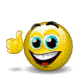 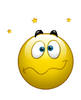 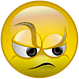 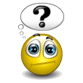 Уч.годТеоретич. подготовкаТеоретич. подготовкаТеоретич. подготовкаПрактич. подготовкаПрактич. подготовкаПрактич. подготовкаПрактич. подготовкаОбщеучебные умения и навыкиОбщеучебные умения и навыкиОбщеучебные умения и навыкиОбщеучебные умения и навыкиОбщеучебные умения и навыкиОбщеучебные умения и навыкиОбщеучебные умения и навыкиОбщеучебные умения и навыкиОбщеучебные умения и навыкиУровень 11.11.2у2.12.22.3у3.113.123.133.213.223.233.313.323.33121.11.2у2.12.22.3у3.113.123.133.213.223.233.313.323.33231.11.2у2.12.22.3у3.113.123.133.213.223.233.313.323.33341.11.2у2.12.22.3у3.113.123.133.213.223.233.313.323.33451.11.2у2.12.22.3у3.113.123.133.213.223.233.313.323.335Уч.годОрганизационно-волевыеОрганизационно-волевыеОрганизационно-волевыеОрганизационно-волевыеОриентационные качестваОриентационные качестваОриентационные качестваПоведенческие качества Поведенческие качества Поведенческие качества Уровень 11.11.21.3у2.12.22.33.13.23.3121.11.21.3у2.12.22.33.13.23.3231.11.21.3у2.12.22.33.13.23.3341.11.21.3у2.12.22.33.13.23.3451.11.21.3у2.12.22.33.13.23.351 год2 год3 год4 годдалееОбщий уровеньГород Регион Россия Международный Показатели (оцениваемые параметры)КритерииСтепень выраженности оцениваемого качестваБаллыТеоретическая подготовка ребенкаТеоретическая подготовка ребенкаТеоретическая подготовка ребенкаТеоретическая подготовка ребенкаТеоретические знания (по основным разделам учебно-тематического плана программы)Соответствие теоретических знаний ребенка программным требованиямМинимальный уровень (ребенок овладел менее чем ½ объема знаний, предусмотренных программой);Средний уровень (объем усвоенных знаний составляет более 1/2);Максимальный уровень (ребенок освоил практически весь объем знаний, предусмотренных программой за конкретный период)1510Владение специальной терминологиейОсмысленность и правильность использования специальной терминологии Минимальный уровень (ребенок, как правило, избегает употреблять специальные термины);Средний уровень (ребенок сочетает специальную терминологию с бытовой);Максимальный уровень (специальные термины употребляет осознанно в полном соответствии с их содержанием)1510ВЫВОД:Уровень теоретической подготовкиНизкийСреднийвысокий2-67-1415-20Практическая подготовка ребенкаПрактическая подготовка ребенкаПрактическая подготовка ребенкаПрактическая подготовка ребенкаПрактические умения и навыки, предусмотренные программой (основным разделам учебно-тематического плана программы)Соответствие практических умений и навыков программным требованиямМинимальный уровень (ребенок овладел менее чем ½ предусмотренных умений и навыков);Средний уровень (объем освоенных умений и навыков составляет более ½);Максимальный уровень (ребенок овладел практически всеми умениями и навыками, предусмотренными программой за конкретный период) 1510Владение специальным оборудованием и оснащениемОтсутствие затруднений в использовании специального оборудования и оснащенияМинимальный уровень (ребенок испытывает серьезные затруднения при работе с оборудованием);Средний уровень (работает с оборудованием с помощью педагога);Максимальный уровень (работает с оборудованием самостоятельно, не испытывает особых трудностей)1510Творческие навыкиКреативность в выполнении практических заданийНачальный (элементарный) уровень развития креативности (ребенок в состоянии выполнять лишь простейшие практические задания педагога);Репродуктивный уровень (выполняет в основном задания на основе образца);Творческий уровень (выполняет практические задания с элементами творчества)1510ВЫВОД:Уровень практической подготовки Низкий СреднийВысокий 3-1011-2223-30Общеучебные умения и навыки ребенкаОбщеучебные умения и навыки ребенкаОбщеучебные умения и навыки ребенкаОбщеучебные умения и навыки ребенкаУчебно-интеллектуальные умения:Умение подбирать и анализировать специальную литературуСамостоятельность в подборе и анализе литературыМинимальный уровень умений (обучающийся испытывает серьезные затруднения в работе со специальной литературой, нуждается в постоянной помощи и контроле педагога);Средний уровень (работает с литературой с помощью педагога или родителей);Максимальный уровень (работает с литературой самостоятельно, не испытывает особых трудностей)1510       3.1.2.     умение пользоваться компьютерными источниками информацииСамостоятельность в пользовании компьютерными источниками информацииУровни – по аналогии с п.3.1.1.15103.1.3. умение осуществлять учебно-исследовательскую работу (писать рефераты, проводить самостоятельные учебные исследования)Самостоятельность в учебно-исследовательской работеУровни – по аналогии с п.3.1.1.15103.2. Учебно-коммуникативные умения:3.2.1. Умение слушать и слышать педагога3.2.2. Умение выступать перед аудиторией3.2.3. Умение вести полемику, участвовать в дискуссииАдекватность восприятия информации, идущей от педагогаСвобода владения и подачи обучающимися подготовленной информацииСамостоятельность в построении дискуссионного выступления, логика в построении доказательствУровни – по аналогии с п.3.1.1.Уровни – по аналогии с п.3.1.1.Уровни – по аналогии с п.3.1.1.1510151015103.3. Учебно-организационные умения и навыки:3.3.1. Умение организовать свое рабочее (учебное) место3.3.2. Навыки соблюдения в процессе деятельности правил безопасности3.3.3. умение аккуратно выполнять работуСпособность самостоятельно готовить свое рабочее место к деятельности и убирать его за собойСоответствие реальных навыков соблюдения правил безопасности программным требованиямУровни – по аналогии с п.3.1.1.Минимальный уровень (ребенок овладел менее чем ½ объема навыков соблюдения правил безопасности, предусмотренных программой);Средний уровень (объем усвоенных навыков составляет более ½ );Максимальный уровень (ребенок освоил практически весь объем навыков, предусмотренных программой за конкретный период)УдовлетворительноХорошоОтлично 151015101510ВЫВОД:Уровень общеучебных умений и навыковНизкийСреднийВысокий 9-3031-6263-90ЗАКЛЮЧЕНИЕРезультат обучения ребенка по дополнительной образовательной программеНизкийСреднийвысокийДо 4647-9899-140Показатели (оцениваемые параметры)КритерииСтепень выраженности оцениваемого качестваБаллыОрганизационно-волевые качестваОрганизационно-волевые качестваОрганизационно-волевые качестваОрганизационно-волевые качестваТерпение Способность переносить (выдерживать) известные нагрузки в течение определенного времени, преодолевать трудностиТерпения хватает менее чем на ½ занятияТерпения хватает более чем на ½ занятияТерпения хватает на все занятие1510ВоляСпособность активно побуждать себя к практическим действиям Волевые усилия ребенка побуждаются извнеИногда – самим ребенкомВсегда – самим ребенком1510Самоконтроль Умение контролировать свои поступки (приводить к должному свои действия)Ребенок постоянно действует под воздействием контроля извнеПериодически контролирует себя самПостоянно контролирует себя сам1510ВЫВОД:Уровень сформированности организационно-волевых качествНизкийСреднийвысокийДо 34-1516-30Ориентационные качестваОриентационные качестваОриентационные качестваОриентационные качестваСамооценка Способность оценивать себя адекватно реальным достижениямЗавышеннаяЗаниженнаяНормальная 1510Интерес к занятиям в детском объединении Осознанное участие ребенка в освоении образовательной программыИнтерес к занятиям продиктован ребенку извнеИнтерес периодически поддерживается самим ребенкомИнтерес постоянно поддерживается ребенком самостоятельно1510ВЫВОД:Уровень сформированности ориентационных качеств Низкий СреднийВысокий До 23-1011-20Поведенческие качества Поведенческие качества Поведенческие качества Поведенческие качества Конфликтность (отношение ребенка к столкновению интересов (спору) в процессе взаимодействия)Способность занять определенную позицию в конфликтной ситуацииПериодически провоцирует конфликты Сам в конфликтах не участвует, старается их избежатьПытается самостоятельно уладить возникающие конфликты1510Тип сотрудничества (отношение ребенка к общим делам детского объединения)Умение воспринимать общие дела как свои собственныеИзбегает участия в общих делахУчаствует при побуждении извнеИнициативен в общих делах1510ВЫВОД:Уровень сформированности поведенческих качествНизкийСреднийВысокий До 23-1011-20ЗАКЛЮЧЕНИЕРезультат личностного развития ребенка в процессе освоения им дополнительной образовательной программыНизкийСреднийвысокийДо 4647-9899-140Учебное содержаниеЧто нужно знать?Что нужно уметь?Источники информацииИсточники информацииСоветы педагогасамооценка самооценка самооценка Учебное содержаниеЧто нужно знать?Что нужно уметь?теорияпрактикаСоветы педагога«отлично»«хорошо»«удовл.»